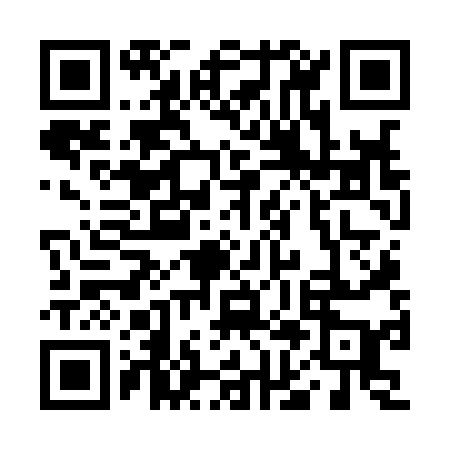 Ramadan times for Suixi County, ChinaMon 11 Mar 2024 - Wed 10 Apr 2024High Latitude Method: Angle Based RulePrayer Calculation Method: Muslim World LeagueAsar Calculation Method: ShafiPrayer times provided by https://www.salahtimes.comDateDayFajrSuhurSunriseDhuhrAsrIftarMaghribIsha11Mon5:375:376:5112:494:126:476:477:5712Tue5:365:366:5012:494:126:476:477:5713Wed5:365:366:4912:484:126:486:487:5714Thu5:355:356:4812:484:126:486:487:5815Fri5:345:346:4812:484:126:486:487:5816Sat5:335:336:4712:484:126:496:497:5817Sun5:325:326:4612:474:126:496:497:5918Mon5:315:316:4512:474:126:496:497:5919Tue5:305:306:4412:474:116:506:507:5920Wed5:295:296:4312:464:116:506:508:0021Thu5:285:286:4212:464:116:506:508:0022Fri5:275:276:4112:464:116:516:518:0023Sat5:265:266:4012:464:116:516:518:0124Sun5:255:256:3912:454:106:516:518:0125Mon5:245:246:3812:454:106:526:528:0226Tue5:235:236:3812:454:106:526:528:0227Wed5:225:226:3712:444:106:526:528:0228Thu5:215:216:3612:444:096:536:538:0329Fri5:205:206:3512:444:096:536:538:0330Sat5:195:196:3412:434:096:536:538:0331Sun5:185:186:3312:434:086:546:548:041Mon5:175:176:3212:434:086:546:548:042Tue5:165:166:3112:434:086:546:548:053Wed5:155:156:3012:424:076:556:558:054Thu5:145:146:2912:424:076:556:558:055Fri5:135:136:2812:424:076:556:558:066Sat5:125:126:2812:414:066:556:558:067Sun5:115:116:2712:414:066:566:568:078Mon5:105:106:2612:414:066:566:568:079Tue5:095:096:2512:414:056:566:568:0810Wed5:085:086:2412:404:056:576:578:08